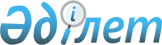 О переименовании отдельных административно-территориальных единиц Южно-Казахстанской областиСовместное решение областного маслихата Южно-Казахстанской области N 31/318-IV от 25 июня 2010 года и постановление акимата Южно-Казахстанской области N 254 от 12 июля 2010 года. Зарегистрировано Департаментом юстиции Южно-Казахстанской области от 2 августа 2010 года за N 2034

      В соответствии со статьей 11 Закона Республики Казахстан от 8 декабря 1993 года «Об административно-территориальном устройстве Республики Казахстан», с учетом мнения населения соответствующих территорий и по предложению маслихатов и акиматов Сайрамского, Тюлькубасского районов Южно-Казахстанской области, Южно-Казахстанской областной маслихат РЕШИЛ и акимат Южно-Казахстанской области ПОСТАНОВИЛ:



      1. Переименовать отдельные административно-территориальные единицы Южно-Казахстанской области:



      по Сайрамскому району:

      аул Пахтазарибдар Колкентского аульного округа - в аул Косбулак;

      аул Комешбулак-2 Кайнарбулакского аульного округа - в аул Касымбек датка;



      по Тюлькубасскому району:

      аул Калинин аульного округа Балыкты - в аул Кокбулак.



      2. Данное совместное решение и постановление вводится в действие по истечении десяти календарных дней после его первого официального опубликования.            Аким области                               А. Мырзахметов

      

      Председатель сессии

      областного маслихата                       Р. Танирбергенов

      

      Секретарь областного маслихата             А. Досболов
					© 2012. РГП на ПХВ «Институт законодательства и правовой информации Республики Казахстан» Министерства юстиции Республики Казахстан
				